Next Meeting:TBD                      IMLG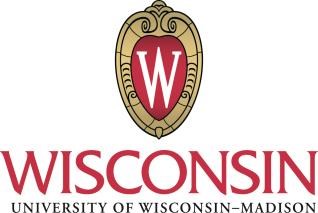 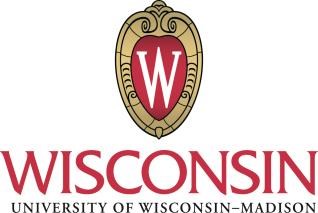                                AgendaDate: Friday, March 2, 2018Start/End Time:  8:30 AM – 10:00 AMLocation: Middleton Building – Rm 302                      IMLG                               AgendaDate: Friday, March 2, 2018Start/End Time:  8:30 AM – 10:00 AMLocation: Middleton Building – Rm 302Agenda Item #Agenda ItemReview of Next Steps for Photo PolicyReview Photo RequestPerson Hub Data into Info AccessAdjourn 